03Etapa Feudal.  Siglos VII y VIII Alta Edad Media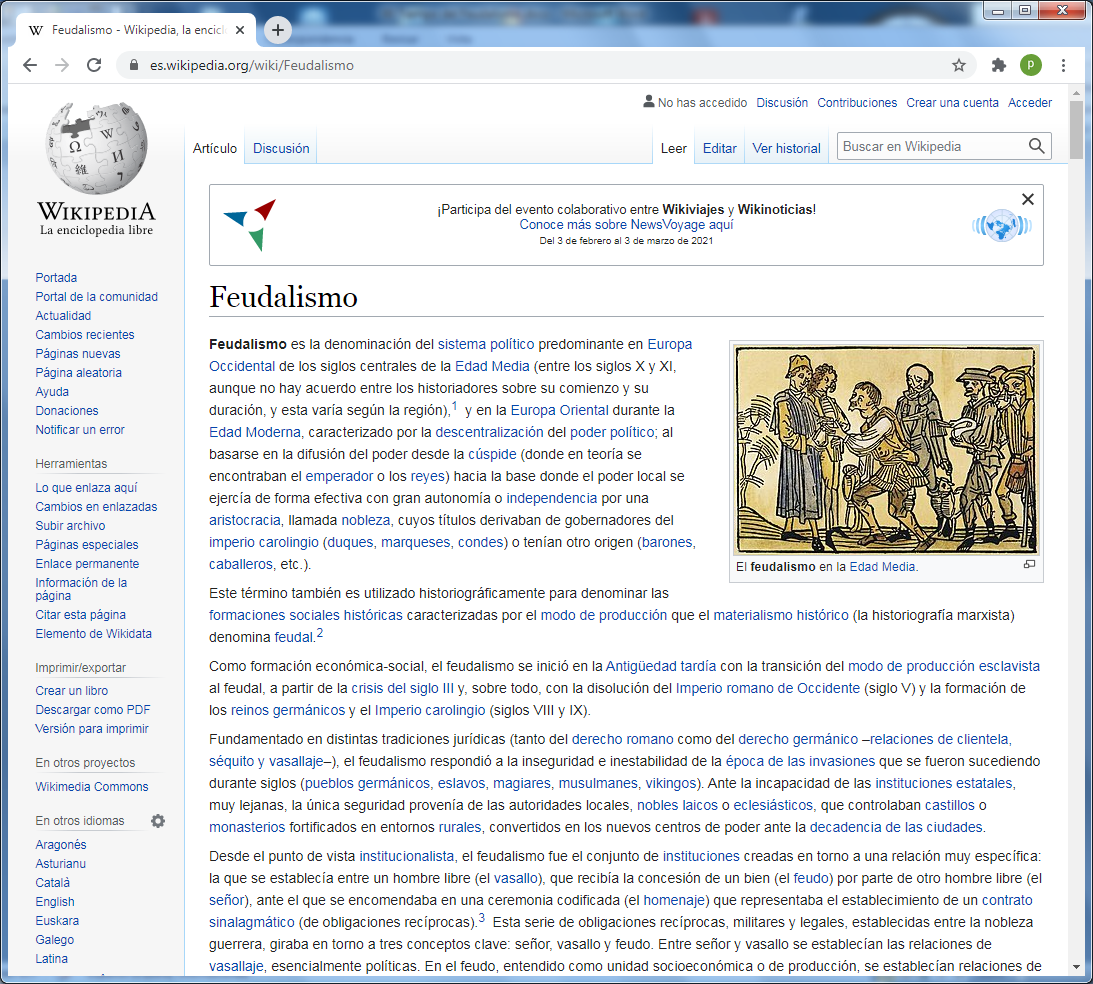   Etapa del Feudalismo, que es algo parecido al militarismo. Fue el efecto de los sistema importado al imprerio romanos por los diversos pueblos bárbaros una vez que se fueron asentando con firmeza en los territorios. Así nacieron las naciones de Centro Europa, Germania, Suecia y Noruega, Britania, y las más centrales como  Francia, Germania, Austria, Suiza. Surgieron los estados eslavos como Polonia, Rusia, Ucrania, Eslovaquia y Bulgaria. En el sur de Europa, se organizan  Rumania, Italia, España y Portugal.     A medida que el mundo islámico se va extendiendo y conquista Arabia, Jordania y Palestina, Siria, Turquia y la Mesopotamía, el antiguo Imperio romano de la zona mediterránea oriental se siente disminuido y amenazado con desaparecer. La Capital de Constantinopla see el emblema de la resistencia y tardará ocho siglo en ser conquistada por los árabes que avanzaron  desde Egipto, el norte de Africa y se extenderon por el Este y por el sur de Africa.     Fue un tiempo en el que se fueron difundiendo los monasterios benedictinos. Pero en los que la mayor parte de los terrenos se fueron distribuyendo entre los gobernantes de los ejércitos que fueron la base de la sociedad feudal o dependiente. Los feudos o terrenos en propiedad se dieron a los condes, duques, marqueses, barrones y prínciples. Son términos que reflejan por su sentido etimológico su significado social: condes, (de comites, compañeros), duques (de ducere, conductor), marqueses, de defensores de fronteras o, marcas) y barones, de hombre fuertes.    Los príncipes o principales, eran los más vinculados con los reyes, que eran los más fuertes. Todos ellos eran señores y los siervos o vasallos eran los demás, que trabajaban la tierra (campesinos) o que vivía trabajando para monasterios (seglares o seculares, o siviendo libres de señores en los burgos (burgueses), aldeas (aldeanos) o en las ciudades (ciudadanos) y villas (villanos) desarrollando sus artes (artesanos).  Las mujeres, esposas, hijas o familiares de estas figuras participaban de esa dignidad social. Los señores eran "nobles" solían ser los propietarios de extensos terrenos. Con sentido defensivo sembraron Europa de Castillos o defensas que aseguraban la fortaleza y la autonomía. No era hora de palacios, o mansiones y casas distinguidas y elegantes.      Los pueblos islamizados empleaban otros títulos nobiliarios como el califas, emires, sultanes, cadíes o en el ámbito religioso el de ayatolas. Las mujeres para ellos apenas si contaban como posesiones.     Aunque con el tiempo aceptaron también los islamistas el término de reyes y reinas, de príncipes y princesas. Tambièn se habla de  alfaquíes y ulemas en la cultura religiosa, de imanes en los juicios y  de jeques en el manejo de riquezas    Las figuras femeninas modélicas de este  tiempo nos pueden ayudar a entender los significados sociales del tiempo, más entre los cristianos que entre los islámico.     Los pueblos que no fueron arrollados por el sistema feudal y fueron gobernados por los "nobles" o señores, siguieron en alguna libertad y capacidad de decisión. Incluso entre los  ámbitos islámicos se mantenía la población cristiana con fuertes tributos si se negaban a convertirse al islam.     Y las mujeres que podemos conocer de esos dos siglos nos pueden dar a entender el significado del a mujer y limitado espacio socia a la que e l población femenina estaba sujeta.    1 Haciendo un camino paralelo, las mujeres del ámbito islámico son interesantes:     Al Khayziran,  culta desde el harén donde fue concubina y esposa influyente por belleza y sabiduría mientras vivió el califa que la tomó como esposa. Luego fue madre del hijo gobernante como Califa sucesor  desde Arabia, centro entonces de todo el mundo oriental que era musulmán entonces. Se impuso como gobernante y los datos que de ella se conservan son su gran sabiduría, su fortaleza e incluso su prepotencia, que se incrementó cuando murio su marido y le sucedieron sus dos hijos.   Rabia Al Adawiya  ss mujer admirable de familia humilde en el emirato de Irak, con capital en Basora. Fue detenida por ladrones y vendida como esclava. Pero pronto su amo la dio libertad al ver el modo de su plegaria. Pasó el resto de su vida como asceta y con frecuentes visita a Basora para predicar la oración a la gente. Fue considerada como predilecta de Alá y pasa por ser la primera mujer mística  asceta y virtuosa de la primitiva sociedad islamista.  Zubidah bin Ja`fer  fue una mujer peregrina a la Maca, que con frecuencia que se entregó a ayudar a los peregrinos y se cuidó para  hacer pozos y servir a los que se acercaban para obtener el perdón de sus pecados. Es la mujer santa fiel a Alá y servidora de los que tienen fe en el Profeta y en Alá el señor del Universo   2  En el mundo occidental, y lejos de los aconteceres en las pises islámicos, se conservan figuras expresivas como son las tres figuras  que se citan aquí como modelos.   La emperatriz, Eudoxia, esposa de Constantino V tuvo con el  seis hijos. Se mantuvo en la Corte bizantina de Constantinopla, viviendo en una constante afición para intervenir en el gobierno. Seis hijos nacieron de la familia.  El ejemplo de la madre movió a sus hijos a multiplicar las intrigas y volvió  la Corte imperial en un lugar de interminable intrigas. Sin embargo, fue bien vista por los monasterios, a ser defensora de las imágenes y contrarrestar a su esposo adversario a los iconos, que prohibió en su reino.   De estilo diferente fue la otra emperatriz, Irene bizantina, esposa de Leon IV, movida y activa en las cuestiones del gobierno de su esposo, que ella hizo suyas. Sus permanentes intrigas y manipulaciones la hicieron desagradable en la Corte. Pero sus habilidades la permitieron vivir mandando, luchar triunfando sobre todo en lo relativo a la lucha de las imágenes, que ella defendía en contra de su esposo que era ardiente iconoclasta (enemigos de las imágenes)    Meno peso tuvo años después otra eventual e inesperada emperatriz, Teodote, que llegó al trono como esposa segunda de Constantino VI.    Fue emperatriz de mala suerte, pues terminó relegada a un convento con su esposo, donde terminó la vida en medio de la lucha por el asunto de las imágenes.  Un recuerdo triste surge con la figura de Maria Amnia , que habiendo de ser considerada emperatriz, terminó siendo enviada a un monasterio ante las manipulaciones e intrigas de Constantino VI por parte de la  madre del Emperador  bizantino.  3  Fuera del ámbito bizantino centrado en Constantinopla, en la Corte de Carlomagno en el Norte de Europa había otras personas y otros problemas.     Desiderata fue la esposa de Carlomagno y vivió las grandezas y los problemas de la corte del gran emperador de los francos, siempre envuelto en intensas guerras, e incluso que llegó a chocar contra las mahometanos. Fue figura interesante en cuanto esposa del gran guerrero. Pero su nombre se pierde entre las muchas mujeres que en esos años llevaron su nombre, sin poder afirmar si es el de bautismo o el simple afán de quien, noble o plebeyo, perseguía el "deseo" (Desiderata) de ser buena esposa, entendiendo por  buena si le daba pronto hijos varones, ya que la mujeres no se miraban como preparadas para los reinos y las guerras, al igual que los varones.     Duhoda fue dama de la corte de Carlomagno, casada con el Duque Bernardo y madre de un hijo que debió  quedarse en la Corte. Al no poder vivir con la madre, ella le escribió un tratado de consignas sobre el modo de comportarse y siendo la forma de mantener la relación maternal con el niño que ella no pudo educar directamente. El texto pedagógico ha llegado hasta nuestros días, siendo el primer tratado de educación que se conoció en el Occidente.   Una fantasía desgraciada fue la relacioanda con la Papisa Juana, objeto de múltiples leyendas, pero con pocas garantías de realidad. Siendo poco probable que un mujer vestida de varón engañara a los electores del obispo de Roma. Por  grandes que fueran las pobrezas del siglo VIII y IX en Roma, y lejanos se hallaran los mundos bizantinos y francos para intervenir en  Roma, la leyenda de una mujr disfrazada se pierde en la fantasia. Por bajo que fuera en ese momento el peso sociales de la Curia pontificia, no es asequible que una mujer engañara y fuera elegida papa con el nombre de Juan VI.  El repaso de estas figuras y de otras similares nos hacen entender la situación de la mujer en general en los siglo en los que el feudalismo (los señorios poderosos) resultó absorbente a nivel de sociedad. La realidad cruda dice muchos sobre el explotando a siervos sin llamarlos esclavos y de las personas de las cortes, donde los emperadores y reyes eran dioses y los servidores simple instrumentos para servir sus intereses, unos en los ejércitos y otros en los castillos de Europa y en los palacios de la zona bizantina. Incluso las mujeres servían sólo para dar hijos, no hijas, y para entrar en el juego miserable del instintos y preferencias sexuales de los poderosos, logrando que una pobre prostituta llegara el honor de ser reina o emperadora.   Ni los peores tiempos del mundo romano se vivió tan degradadamente los tiempos cristianos después de la llegada y establecimiento de los pueblos bárbaros y menos después de los hábitos del islamismo, Y eso a pesar de que en los ámbitos cristianos regian los criterios éticos del Evangelio más limpios que los que podía provenir delas leyes del Coran para los islamistas.  Los datos desarrollados de las figuras simbólicas del los siglos VII y VIII son los siguientes: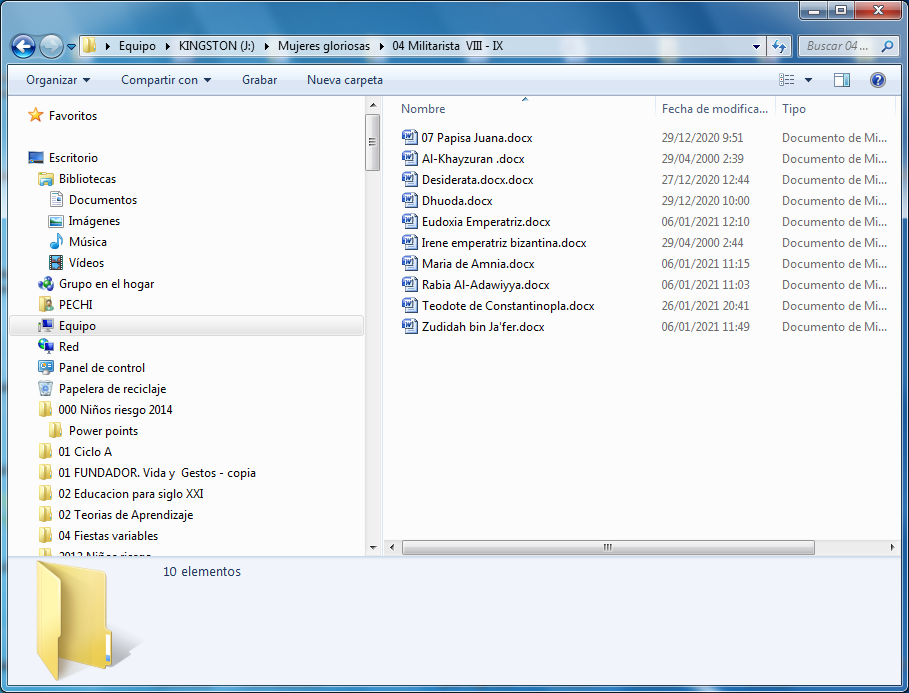 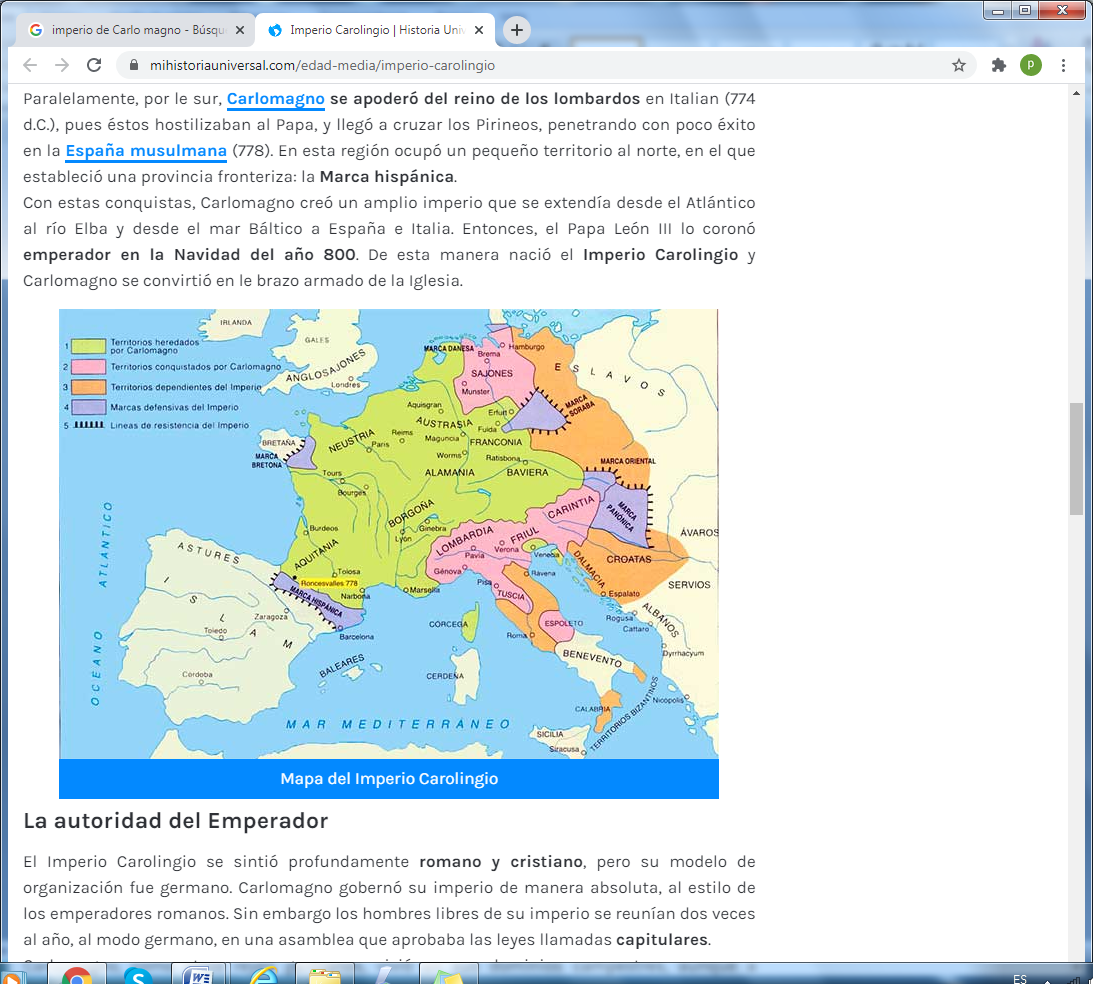 